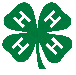 Template Shooting Sports Match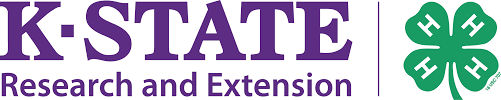    Date of match							Registration FormCounty/District ____________________________________	Coordinator Name:  ____________________________________________	Phone:  ______________________________	Email:  _________________________________________________MAKE CHECKS PAYABLE TO: (4-H Council or Shooting Sports Club)		    Total  Fees Due = $ _________________	       ENTRY FORMS AND FEES ARE DUE BY : (Due date)                        MAIL TO:	(Coordinator or Local Extension Office address)	QUESTIONS: 	Extension Agent Signature ______________________________________________ (To verify all 4-H youth are enrolled and active in 4HOnline)Coordinator and Instructor(s) Signature (for all disciplines competing in) _________________________________________________________               ___________________________________________________________________________________________________________________               __________________________________________________________ To verify all youth are enrolled in the respective discipline and have met your local unit requirements to be eligible to participate in a competitive event. NAME4-H Age(Must be 9 beforeJan. 1)Date of Birth(mm/dd/yy)Discipline 1Discipline 2Discipline 3Total  Fees$$per discipline per shooter